
Home  > Statewide Courses > Statewide Course Search Result >  Statewide Course DetailTop of FormBottom of FormTop of FormBottom of Form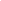 Top of FormBottom of FormTop of FormBottom of FormHUS 640 - PRINCIPLES OF YOUTH WORK (L)
© 2001 State of FloridaLast Update: 6/13/2013 Ver: 5.2.6 